                                                                                      T.C.  İZMİR DEMOKRASİ ÜNİVERSİTESİ SOSYAL BİLİMLER ENSTİTÜSÜ                              YÜKSEK LİSANS TEZ SINAVI JÜRİ TUTANAĞI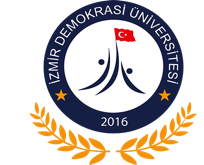 	Yukarıda adı geçen öğrencinin sunmuş olduğu tezin;NOT: 1) Tezi hakkında düzeltme kararı verilen öğrenci en geç üç ay içinde gereğini yaparak tezini aynı jüri önünde yeniden savunur. İkinci kez yapılan savunma sınavı, izleyen yarıyılda gerçekleştiği takdirde öğrenci, o yarıyıla kayıt yaptırmak zorundadır. Bu savunmada da başarısız bulunan öğrencinin enstitü ile ilişiği kesilir..